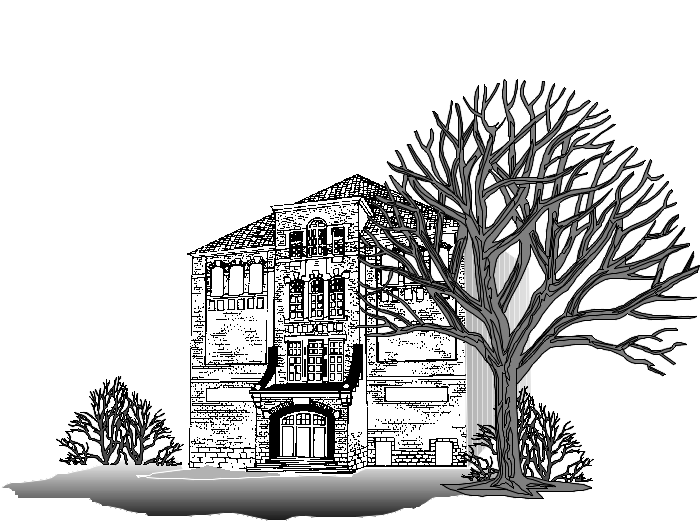 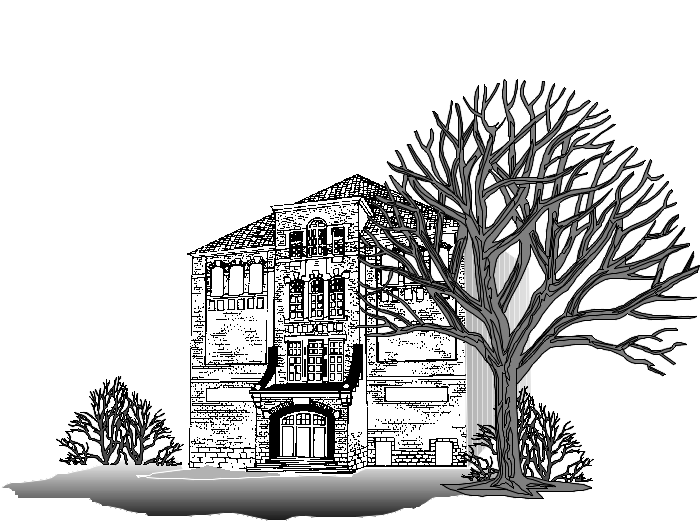 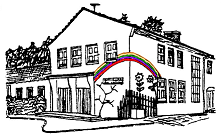 Lippstadt, 01.03.2021Liebe Eltern,auch wenn noch keine offiziellen Informationen des Ministeriums vorliegen, gehen wir davon aus, dass der Wechselunterricht bis zu den Osterferien fortgesetzt wird. Daher erhalten Sie heute die Abfrage der Betreuungsbedarfe bis zu den Osterferien.Hier aber erst noch einmal die Übersicht, wann Ihr Kind in den nächsten Wochen Unterricht hat. Die Gruppen bleiben so bestehen, wie sie sind.Woche 08.-12.03.2021:Woche 15.-19.03.2021:Woche 22.-26.03.2021:Unterricht:Über geänderte Stundenpläne informieren die Klassenlehrer/innen. Je nach personellen Möglichkeiten, werden einige Lehrer/innen Förderstunden anbieten.Schultag:Zur Entzerrung der Ankommenszeit der Kinder, wird wieder ein offener Anfang in den Klassen ab 7.45 Uhr stattfinden. Das bedeutet, dass Ihr Kind ab 7.45 Uhr nach Ankommen auf dem Schulgelände direkt in die Klasse geht und sich dort bis zum Beginn des Unterrichts um 8.00 Uhr aufhält.Im Gebäude gelten die bekannten Einbahnstraßenregelungen.Hygieneregeln:Wie wir Sie schon informiert haben, müssen alle Schüler/innen auch im Unterricht eine medizinische Maske tragen, außer die Passform lässt es nicht zu. Die Lehrer/innen achten aber auf mögliche Maskenpausen.Notbetreuung/ Betreuungsangebote:Die Betreuungsangebote der OGS und Randstunde findet weiterhin nicht in vollem Umfang statt.Es wird eine Notbetreuung eingerichtet. Der zeitliche Umfang beträgt den Unterrichtszeitraum (bis 11.30 Uhr), bei Betreuungskindern den gebuchten Zeitumfang (Randstundenbetreuung bis 13:45 Uhr, OGS bis 16:00 Uhr).Während der Notbetreuung werden die Kinder betreut. Es findet nur bedingt Unterstützung bei der Bearbeitung der Aufgaben statt. Hier ist in erster Linie die Selbstständigkeit Ihrer Kinder gefragt.Ich möchte Sie bitten, die Abfrage auf den nächsten Seiten bis spätestens Mittwoch, 03.03.2021 um 16 Uhr an Ihre Klassenlehrerin/ Ihren Klassenlehrer zurückzuschicken oder Ihrem Kind mit in die Schule zu geben. Wir benötigen in jedem Fall das ausgefüllte Formular!Mit freundlichen GrüßenRuth Noack(stellv. Schulleiterin)Abfrage Betreuungsbedarf ab 08.03.2021Hiermit erkläre ich, ES IST NUR EIN ABSCHNITT AUSZUFÜLLENMein Kind nimmt ausschließlich am Präsenzunterricht teilund benötigt keine weitere Betreuung.							□Mein Kind ist in der□ OGS□ Randstundenbetreuung angemeldet und nimmt an dieser an den Tagen des Präsenzunterrichts bis ________ Uhr teil.An Tagen des Distanzunterrichts wird unser Kind zuhause betreut.Mein Kind benötigt unabhängig vom Präsenzunterricht an folgenden Tagen die Notbetreuung im angegebenen Zeitraum:Text des Ministeriums:„Der Wechselunterricht ab dem 22. Februar 2021 ist der schulische Beitrag zur Eindämmung der Pandemie durch die konsequente Reduzierung von Kontakten. Daher muss vor der Anmeldung die Möglichkeit der Betreuung zu Hause sorgfältig geprüft werden. Das Betreuungsangebot gilt nur für die Klassen 1 bis 6 aller Schulformen. Für Schülerinnen und Schüler mit einem Bedarf an sonderpädagogischer Unterstützung in Förderschulen oder in Schulen des Gemeinsamen Lernens, der eine besondere Betreuung erfordert (z.B. in den Förderschwerpunkten Geistige Entwicklung sowie Körperliche und motorische Entwicklung), muss diese in Absprache mit den Eltern oder Erziehungsberechtigten auch in höheren Altersstufen sichergestellt werden. Das Angebot steht Kindern mit OGS- bzw. Betreuungsvertrag zu den im Normalbetrieb üblichen Zeiten zur Verfügung. Für Kinder ohne OGS- bzw. Betreuungsvertrag kann die Betreuung im Rahmen der Unterrichtszeiten in Anspruch genommen werden. Individuelle Regelungen können vor Ort getroffen werden.“Eine Erklärung des Arbeitgebers wird nicht benötigt. Erklärung: Wir erklären, dass wir die Betreuung unseres Kindes an den oben genannten Tagen benötigen. Wir akzeptieren, dass trotz des üblichen zeitlichen Betreuungsumfangs die gewohnte Verpflegung möglicherweise durch andere Formen wie z.B. Lunchpakete ersetzt wird. _______________________________Unterschrift Erziehungsberechtigte/rGruppeMontagDienstagMittwochDonnerstagFreitagASchuleZu HauseSchuleZu HauseZu HauseBZu HauseSchuleZu HauseSchuleSchuleGruppeMontagDienstagMittwochDonnerstagFreitagASchuleZu HauseSchuleZu HauseSchuleBZu HauseSchuleZu HauseSchuleZu HauseGruppeMontagDienstagMittwochDonnerstagFreitagASchuleZu HauseSchuleZu HauseZu HauseBZu HauseSchuleZu HauseSchuleSchuleName, VornameAnschriftTelefonE-Mail-Adressedass mein Kind:Name, VornameGeburtsdatumKlasse08. März09. März10. März11. März12. MärzMoDiMiDoFRvonbis15. März16. März17. März18. März19. MärzMoDiMiDoFRvonbis22. März23. März24. März25. März26. MärzMoDiMiDoFRvonbis